Miejscowość placówki: PiłaSzkoła: I LO im. Marii Skłodowskiej-CurieKlasa:Imię: Nazwisko:PESEL: 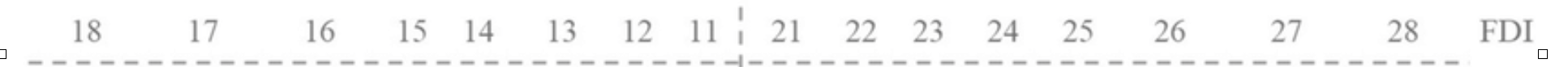 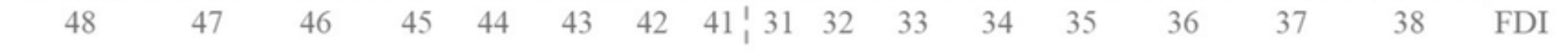 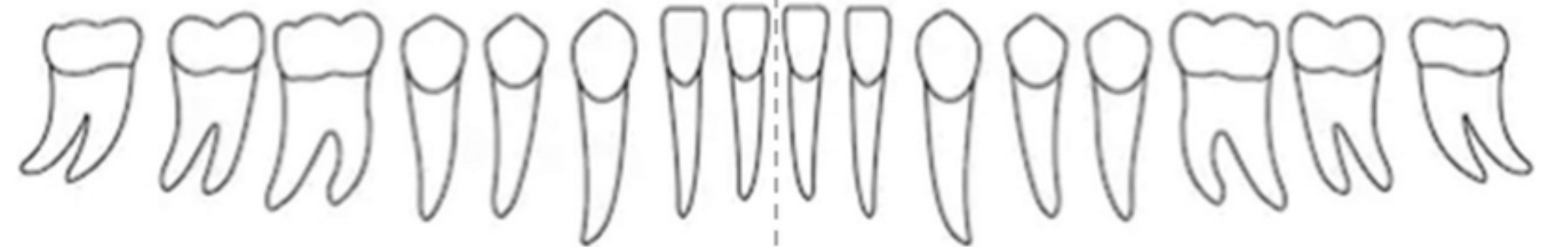 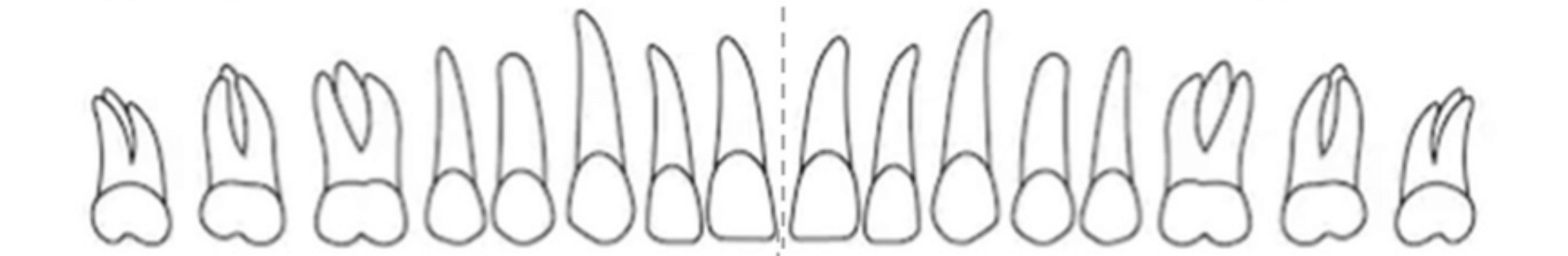 